МУНИЦИПАЛЬНОЕ БЮДЖЕТНОЕ ОБЩЕОБРАЗОВАТЕЛЬНОЕ УЧРЕЖДЕНИЕГОРОДА НОВОСИБИРСКА«СРЕДНЯЯ ОБЩЕОБРАЗОВАТЕЛЬНАЯ ШКОЛА № 151»630129, г. Новосибирск, Калининский район, ул. Курчатова, 13/1, тел./факс (383)274-18-25 ПРИКАЗот   28.03.2022                                                                                                                     № 22/1-од
Об отмене закрепления учебных кабинетов за классамиВ соответствии с СП 3.1/2.4.3598-20 «Санитарно-эпидемиологические требования к устройству, содержанию и организации работы образовательных организаций и других объектов социальной инфраструктуры для детей и молодежи в условиях распространения новой коронавирусной инфекции (COVID-19)», постановлением главного санитарного врача от 21.03.2022 № 9 «О внесении изменении в санитарно-эпидемиологические правила СП 3.1/2.4.3598-20 "Санитарно-эпидемиологические требования к устройству, содержанию и организации работы образовательных организаций и других объектов социальной инфраструктуры для детей и молодежи в условиях распространения новой коронавирусной инфекции (COVID-2019)"‚ утвержденные постановлением Главного государственного санитарного врача Российской Федерации от 30.06.2020 № 16»
ПРИКАЗЫВАЮ:1.  Отменить закрепление учебных кабинетов за каждым классом с 04.04.2022. 2. Диспетчеру школы Ясюренко М.Д. подготовить проект расписания уроков в срок до 01.04.2022.3. Андреевой А.В., заместителю руководителя по учебно-воспитательной работе, довести до сведения учителей изменения в организации образовательного процесса.4. Классным руководителям:4.1. Ознакомить учащихся с правилами поведения, режимом работы школы, мерами безопасности, расписанием учебных занятий.4.2. Оповестить родителей (законных представителей) учеников о режиме функционирования школы в 4 четверти 2021/22 учебного года.4.3. Уведомить родителей (законных представителей) о том, что предоставлять в школу медицинское заключение об отсутствии противопоказаний к пребыванию в образовательной организации, если контактировал с заболевшим, не требуется. 5. Учителям-предметникам реализовать образовательно-воспитательную деятельность с учетом требований СП 3.1/2.4.3598-20.6. Утвердить расписание звонков (Приложение 1)7. Контроль исполнения настоящего приказа возложить на заместителя директора по УВР Андрееву А.В.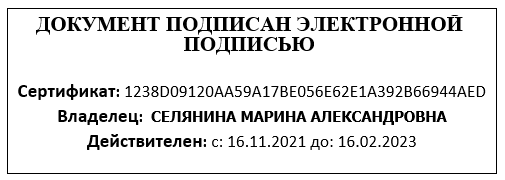 Директор  школы 			                                                                      Селянина М.А.Приложение 1 к приказу от 28.03.2022 № 22/1-одРасписание звонков1 урок8.30-9.152 урок9.25-10.103 урок10.25-11.104 урок11.30-12.155 урок12.35-13.206 урок13.30-14.157 урок14.25-15.108 урок15.20-16.05